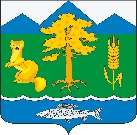 Российская Федерация,Иркутская областьЗаларинский районказённое учреждениеАдминистрация Хор-Тагнинскогомуниципального образованияПОСТАНОВЛЕНИЕ05. 03. 2024                                                      № 9                                                   с. Хор-ТагнаО проведении торгов в форме открытого аукционана право заключения договоров аренды нежилого помещения и земельного участка В соответствии с Федеральным законом «О приватизации государственного и муниципального имущества» от 21.12. 2001 г. № 178-ФЗ, на основании прогнозного плана приватизации муниципального имущества, утвержденного решением районной Думы от 06.12.20223г. № 11/6    «Об утверждении Прогнозного плана приватизации муниципального имущества Хор-Тагнинского муниципального образования на 2024 год»,  руководствуясь ст. 52 Устава муниципального образования «Хор-Тагнинского МО», администрация Хор-Тагнинского  муниципального образования П О С Т А Н О В Л Я Е Т:1. Провести торги в форме открытого аукциона на право заключения договоров аренды нежилого помещения и земельного участка следующего муниципального имущества:- Нежилое административное здание (площадью 94,7 кв. м, кадастровый номер 38:04:150101:61, расположенное по адресу: Иркутская область, Заларинский район, с. Хор-Тагна, ул. Леспромхозовская, д. 11; − Земельный участок, категория земель: земли населенных пунктов, виды разрешенного использования: для нужд социального обеспечения  (площадью 2 636 кв. м, кадастровый номер: 38:04:150102:4), расположенный установлено относительно ориентира, расположенного в границах участка. Почтовый адрес ориентира: Иркутская область, Заларинский район, с. Хор-Тагна, ул. Леспромхозовская, 11.Начальная цена нежилого административного здания 0по договору аренды – 136 400 (Сто тридцать шесть тысяч четыреста) рублей 00 (Ноль) копеек, согласно отчета об оценке рыночной стоимости; Начальная цена земельного участка – 21 500 (Двадцать одна тысяча пятьсот) рублей 00 (Ноль) копеек, согласно отчета об оценке рыночной стоимости.2. Определить организатором торгов – казенное      учреждение администрация Хор-Тагнинского муниципального образования.3. Контроль исполнения настоящего постановления возложить на ведущего специалиста Хор-Тагнинского муниципального образования Ненахову Людмилу ДмитриевнуГлава администрации Хор-Тагнинского  МО                                                                       Крицкая Кунц Е.И.Исполнитель: Л.Д. НенаховаСогласовано:   Ведущий специалистХор-Тагнинского  МО                                                      ____________  Е.А. Прислягина                                                                                          «____»______________ 2024 г.Ведущий специалист Хор-Тагнинского МО                                                       _______________Л.Д. Ненахова                                                                                          «___» ________________ 2024г.